Сравнение  соответствия планируемых результатов, взятых из ФГОС ООО и примерной программы по предмету физика.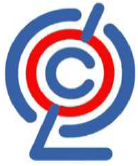 Планируемые результаты, отраженные в ФГОС ОООПланируемые результаты, отраженные в примерной программе по предмету физикаЛичностные результатыЛичностные результатыготовность и способность обучающихся к саморазвитию и личностному самоопределению, сформированность их мотивации к обучению и целенаправленной познавательной деятельности, системы значимых социальных и межличностных отношений, ценностно-смысловых установок, отражающих личностные и гражданские позиции в деятельности, социальные компетенции, правосознание, способность ставить цели и строить жизненные планы, способность к осознанию российской идентичности в поликультурном социумеосознание необходимости применения достижений физики и технологий для рационального природопользования;развитие умения планировать в повседневной жизни свои действия с применением полученных знаний законов механики, электродинамики, термодинамики и тепловых явлений с целью сбережения здоровья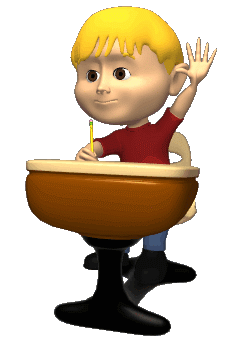 Метапредметные результатыМетапредметные результатыосвоенные обучающимися межпредметные понятия и универсальные учебные действия (регулятивные, познавательные, коммуникативные), способность их использования в учебной, познавательной и социальной практике, самостоятельность планирования и осуществления учебной деятельности и организации учебного сотрудничества с педагогами и сверстниками, построение индивидуальной образовательной траекторииформирование представлений о закономерной связи и познаваемости явлений природы, об объективности научного знания; о системообразующей роли физики для развития других естественных наук, техники и технологий;  научного мировоззрения как результата изучения основ строения материи и фундаментальных законов физики;приобретение опыта применения научных методов познания,понимание неизбежности погрешностей любых измерений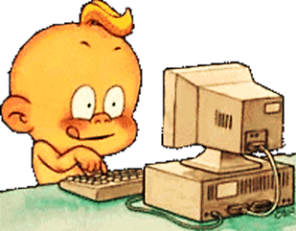 Предметные результатыПредметные результатыосвоенные обучающимися в ходе изучения учебного предмета умения специфические для данной предметной области, виды деятельности по получению нового знания в рамках учебного предмета, его преобразованию и применению в учебных, учебно-проектных и социально-проектных ситуациях, формирование научного типа мышления, научных представлений о ключевых теориях, типах и видах отношений, владение научной терминологией, ключевыми понятиями, методами и приемамипонимание физических основ и принципов действия (работы) машин и механизмов, средств передвижения и связи, бытовых приборов, промышленных технологических процессов, влияния их на окружающую среду; осознание возможных причин техногенных  и экологических катастроф;овладение основами безопасного использования естественных и искусственных электрических и магнитных полей, электромагнитных и звуковых волн, естественных и искусственных ионизирующих излучений во избежание их вредного воздействия на  окружающую среду и организм человекаформирование представлений о нерациональном использовании природных ресурсов и энергии, загрязнении окружающей среды как следствие несовершенства машин и механизмовформирование первоначальных представлений о физической сущности явлений природы (механических, тепловых, электромагнитных и квантовых), видах материи (вещество и поле), движении как способе существования материи; усвоение основных идей механики, атомно-молекулярного учения о строении вещества, элементов электродинамики и квантовой физики; овладение понятийным аппаратом и символическим языком физики;наблюдения физических явлений, проведения опытов, простых экспериментальных исследований, прямых и косвенных измерений с использованием аналоговых и цифровых измерительных приборов; 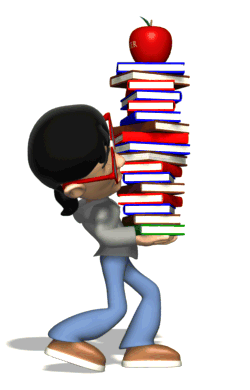 Вывод. Так как ведущим компонентом ФГОС являются требования к результатам освоения основной образовательной программы, к которым относятся личностные, метапредметные и предметные результаты., то учебно-познавательные и учебно-практические задачи, которые осваивают обучающиеся в ходе обучения физике, как видно из полученной таблицы, позволяют достичь планируемых результатов (личностных, метапредметных, предметных)Вывод. Так как ведущим компонентом ФГОС являются требования к результатам освоения основной образовательной программы, к которым относятся личностные, метапредметные и предметные результаты., то учебно-познавательные и учебно-практические задачи, которые осваивают обучающиеся в ходе обучения физике, как видно из полученной таблицы, позволяют достичь планируемых результатов (личностных, метапредметных, предметных)